МБДОУ «Детский сад № 1 «Радуга» г. Гудермес Гудермесского  муниципального района»Консультация для педагогов  «Виды нетрадиционных методов рисования и особенности методики проведения»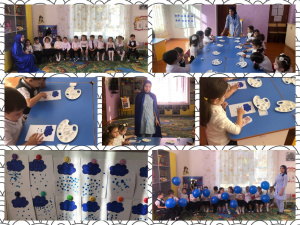 Автор-составитель: Воспитатель Висимбаева Милана Мусаиповна2019 Консультация «Виды нетрадиционных методов рисования и особенности методики проведения»Консультация «Виды нетрадиционных методов рисования и особенности методики проведения»Уважаемые педагоги, ноябрь у нас объявлен месяцем «Нетрадиционных методов рисования». Мы погрузимся в царство красоты, ведь рисование, живопись – это всегда красиво, это всегда отражает внутренний мир человека, а мы все стремимся к внутренней красоте и стараемся привить любовь детей к искусству через рисование.«Каждый ребенок – художник. Трудность в том, чтобы остаться художником, выйдя из детского возраста» говорил  Пабло Пикассо.
            Все мы, родители и педагоги, хотели бы видеть своих детей счастливыми, эмоционально благополучными, успешными в делах, учебе, разносторонне развитыми, словом, хотели бы видеть личность. А личность – это, прежде всего, знающий, уверенный в себе и своих способностях, психически здоровый человек. И здесь немалую роль играет влияние изобразительной деятельности на человека. Не все станут художниками-профессионалами. А если каждому ребенку сказать, что он талант, гений, помочь, то рисовать будут многие. Впечатления детства во многом определяют будущее каждого человека.
             Помочь ребенку любить и понимать искусство, пробудить в нем талант, вселить веру в свои силы можем мы, взрослые. Именно в детские годы происходит формирование характера, определяются черты будущей личности. И нам бы очень хотелось, чтобы личность была яркая, творческая. Изобразительная деятельность – это специфическое образное познание действительности. На занятиях дети получают первые художественные впечатления, приобщаются к искусству, овладевают разными видами художественной деятельности, среди которых большое место занимают рисование, лепка, аппликация, конструирование. Дошкольники имеют возможность передать свои впечатления об окружающей действительности с помощью карандаша, красок, пластилина, бумаги. Этот процесс вызывает у них чувство радости, удивление.
            Положительные эмоции составляют основу психического здоровья и эмоционального благополучия детей. А поскольку рисование является источником хорошего настроения ребенка, то следует поддерживать и развивать интерес ребенка к изобразительному творчеству.
Рисование необычными материалами и оригинальными техниками позволяет детям ощутить незабываемые положительные эмоции. Чтобы привить любовь к изобразительному искусству, вызвать интерес, к рисованию начиная с младшего дошкольного возраста, можно использовать нетрадиционные способы изображения. Нетрадиционное рисование доставляет детям множество положительных эмоций, раскрывает возможность использования хорошо знакомых им предметов в качестве художественных материалов, удивляет своей непредсказуемостью.
          Разве вам неинтересно узнать, что получится, если рисовать тряпкой или скомканной бумагой?
          Разнообразие материалов ставит новые задачи и заставляет все время что-нибудь придумывать. Умение создавать новое, необычное, нестандартное дано с рождения не каждому, но многие профессии, жизненные ситуации требуют наличия именно этих качеств. Поэтому в детских дошкольных учреждениях необходимо достаточно много уделять внимания фантазированию, развитию нестандартного видения мира, творческому решению задач. 
         Существует много техник нетрадиционного рисования, их необычность состоит в том, что они позволяют детям быстро достичь желаемого результата. Например, какому ребёнку будет неинтересно рисовать пальчиками, делать рисунок собственной ладошкой, ставить на бумаге кляксы и получать забавный рисунок. Ребёнок любит быстро достигать результата в своей работе.          Изобразительная деятельность с применением нетрадиционных материалов и техник способствует развитию у ребёнка: мелкой моторики рук и тактильного восприятия; пространственной ориентировки на листе бумаги, глазомера и зрительного восприятия; внимания и усидчивости; изобразительных навыков и умений, наблюдательности, эстетического восприятия, эмоциональной отзывчивости; Кроме того, в процессе этой деятельности у дошкольника формируются навыки контроля и самоконтроля. 
           С детьми младшего дошкольного возраста рекомендуется использовать:
• рисование пальчиками;
• оттиск печатками из картофеля;
• рисование ладошками.
        Детей среднего дошкольного возраста можно знакомить с более сложными техниками:
• тычок жесткой полусухой кистью.
• печать поролоном;
• печать пробками;
• восковые мелки + акварель
• свеча + акварель;
• отпечатки листьев;
• рисунки из ладошки;
• рисование ватными палочками;
• волшебные веревочки.
А в старшем дошкольном возрасте дети могут освоить еще более трудные
методы и техники:
• рисование песком;
• рисование мыльными пузырями;• рисование мятой бумагой;
• кляксография с трубочкой;
• монотипия пейзажная;
• печать по трафарету;
• монотипия предметная;
• кляксография обычная;
• пластилинография.Методика проведения нетрадиционной техники рисования:Рисование пальчиками
Ребенок выполняет работы, прикладывая окрашенные пальцы (жидкой акварелью, гуашью, специальными пальчиковыми красками) к бумажному листу. Затем тонкой кисточкой под руководством педагога ребята дорисовывают детали получившейся композиции.
Рисунок, нарисованный таким нетрадиционным способом, — это не только яркое детское творчество, но и возможность для каждого малыша научиться лучше чувствовать своё тело. Ведь при рисовании по этим техникам происходит интенсивная стимуляция нервных окончаний на кончиках пальцев, а значит качественное развитие мелкой моторики.
         Рисование ладошкой
         Ладошкография – техника рисования гуашью или иными безопасными для деток красками, во время которой малыши оставляют на листе бумаги отпечатки внутренней поверхности ладони. Дальнейшее украшение и детализация рисунка производится с помощью мягкой беличьей кисти. Используя разные виды рисования руками можно создавать изображения зверей и птиц, несложные пейзажные композиции, поздравительные открытки к Новому году, 8 марта, майским праздникам и Дню матери. Обязательно включайте в свои занятия эту методику рисования, план уроков станет более качественным и разнообразным.
         Способ получения изображения: ребёнок опускает ладошку в гуашь (всю кисть) или окрашивает её с помощью кисти и делает отпечаток на бумаге. Рисуют и правой и левой руками, окрашенными разными цветами. После работы руки вытираются салфеткой, затем гуашь легко смывается.
           Тычок жёсткой полусухой кистью
           Рисование методом тычка – техника, во время которой для работы используется жесткая кисть для клея. Дети наносят на бумагу отпечатки краски сухой кистью, держа руку вертикально, перпендикулярно листу. При работе кисть в воду не опускается. Таким образом, заполняется весь лист, контур или шаблон. Получается имитация фактурности пушистой или колючей поверхности. Благодаря этому фактура мазков значительно отличается от стандартной и позволяет просто и быстро рисовать реалистичные картины живой природы.
          Малышам можно предложить изобразить таким методом любимого плюшевого мишку, симпатичного пушистого котенка или щенка, деревья в лесу или море. Эта техника также позволяет красивые новогодние открытки, когда способом тычка рисуют сосновую хвою.
          Печать по трафарету
          Печатание (штампирование) – техника получения изображений на бумаге с помощью штампов, предварительно погруженных в баночки с красками. Штампы изготавливаются из кусочков поролона, пенопласта, нарезанных свежих овощей и других подобных материалов. Используют также готовые фабричные штампы с изображениями животных, персонажей мультфильмов и буквенно-цифровыми символами.
Техника рисования кистью отлично сочетается со штампированием. Тонкой кисточкой, либо используя графические техники, дети рисуют на листе контур предмета или живого существа. Затем, если применяется точечная техника рисования штампами, можно предложить ребенку изобразить плоды на яблоне или груше, разноцветные листья в кроне дерева осенью, пятна на шкуре леопарда и т.д.
          Через нетрадиционную методику рисования штампами можно изучать с детьми те или иные геометрические фигуры, если делать на бумаге отпечатки соответствующей формы, комбинируя их между собой. Таким способом можно получить домик, какое-то животное и даже показать малышам, как рисовать человека. Осенью в конспекты занятий традиционно включают уроки в технике печатания, на которых в качестве штампов используются сухие листья (кленовые, каштановые, липовые и другие).
           Способ получения изображения: ребёнок прижимает печатку или поролоновый тампон к штемпельной подушке с краской и наносит оттиск на бумагу с помощью трафарета. Чтобы изменить цвет, берут другие тампон и трафарет.
        Восковые мелки или свеча + акварель
        Способ получения изображения: ребёнок рисует восковыми мелками или свечой на бумаге. Затем закрашивает лист акварелью в один или несколько цветов. Рисунок остаётся не закрашенным.
         Печать листьев
         Осенью, гуляя с ребенком в парке, можно собрать листья с разных деревьев, отличающиеся по форме размеру и окраске. Листья покрывают гуашью, затем окрашенной стороной кладут на лист бумаги, прижимают и снимают, получается аккуратный отпечаток растения.
           Рисование шерстяной ниткой
           В более младшем возрасте дети выполняют изображения с опорой на контур, в старшем дошкольном возрасте самостоятельно придумывают, как расположить изображение, а затем заполняют контур нитками. Тематика занятия задается взрослым.
          Способ получения изображения: дети выкладывают на половинке листа бумаги прокрашенные в краске нити, закрывают второй половинкой бумаги, придерживая лист резко выдергивают нитку. Можно использовать нити разных цветов.
           Рисование песком
           Техника рисования песком – молодое спонтанное искусство, оригинальный способ получать изображения на стекле пальцами с помощью работы с мелкозернистым песочным материалом. Для этого вида творчества вам понадобится деревянный или пластиковый планшет с матовым стеклом, источник света (располагается под планшетом), чистый просеянный песок. Занятия проводятся в затемненном помещении в тихой, спокойной обстановке.
          Актуальность этого направления состоит в том, что оно как ничто иное осуществляет развитие мелкой моторики, способствует снятию стресса и обучает малышей выражать свои эмоции в творческом акте. Рисовать песком могут, как и старшие дети в художественной школе, так и младшие дошкольники в возрасте 2-4 лет. Обязательным является присутствие взрослого, который показывает ребенку те или иные приемы и направляет процесс работы малышей.
          Рисование мыльными пузырями
          Подмешайте немного акварели в мыльный раствор для пузырей. Разложите на полу бумагу для рисования и попросите ребенка выдувать пузыри – они будут садиться на бумагу и создавать причудливые узоры. Или в крышке смешать 5 ст. л. гуашь, 1 ст. л. мыло, 1 ч. л. воды. Опустите в смесь трубочку и подуть так, чтобы получились мыльные пузыри. Взять лист бумаги, и осторожно прикоснуться ею к пузырям, как бы перенося их на бумагу.
         Оттиск смятой тканью или бумагой
        Способ получения изображения: ребенок прижимает смятую ткань или бумагу к штемпельной подушке с краской и наносит оттиск на бумагу. Чтобы получить другой цвет, меняются и блюдце, и ткань или бумага.
          Кляксография с трубочкой
         Способ получения изображения: ребенок зачерпывает пластиковой ложкой краску, выливает ее на лист, делая небольшое пятно (капельку). Затем на это пятно дует из трубочки так, чтобы ее конец не касался ни пятна, ни бумаги (только следите, чтобы ребенок дул на краску, а не всасывал ее). При необходимости процедура повторяется. Недостающие детали дорисовываются.
          Кляксография обычная
         Кляксография – нетрадиционная методика рисования, где в качестве основы для рисунка используется расплескивание брызгами краски кисточкой или тонкой пластиковой трубочкой (разведенными водой акварельными красками). Далее, применяя фантазию, малыши думают, на что похожа та или иная клякса и добавляют подробности с помощью кисти. Способ получения изображения: ребёнок зачерпывает гуашь пластиковой ложкой и выливает на бумагу. В результате получаются пятна в произвольном порядке. Затем лист накрывается другим листом и прижимается (можно согнуть исходный лист пополам, на одну половину капнуть тушь, а другой его прикрыть). Далее верхний лист снимается, изображение рассматривается: определяется, на что оно похоже. Недостающие детали дорисовываются.
         Монотипия пейзажная
         Способ получения изображения: ребенок складывает лист пополам. На одной половине листа рисуется пейзаж, на другой получается его отражение в озере, реке (отпечаток). Пейзаж выполняется быстро, чтобы краски не успели высохнуть. Половина листа, предназначенная для отпечатка, протирается влажной губкой. Исходный рисунок, после того, как с него сделан оттиск, оживляется красками, чтобы он сильнее отличался от отпечатка. Для монотипии также можно использовать лист бумаги и кафельную плитку. На последнюю наносится рисунок краской, затем она накрывается влажным листом бумаги. Пейзаж получается размытым.
        Монотипия предметная
          Способ получения изображения: ребенок складывает лист бумаги вдвое и на одной его половине рисует половину изображаемого предмета (предметы выбираются симметричные). После рисования каждой части предмета, пока не высохла краска, лист снова складывается пополам для получения отпечатка. Затем изображение можно украсить, также складывая лист после рисования нескольких украшений.
          Рисование на мокрой бумаге
          Смочите водой бумагу и сразу начинайте рисовать. Когда подсохнет -снова смочите и рисуйте дальше. Получается дымчатое изображение с размытыми очертаниями и плавными переходами.
        Рисование по крупе
        Рисование по крупе – техника изобразительного искусства, при которой применяется заполнение контуров изображенного предмета сначала крупой (манной, пшеничной, кукурузной, гороховой), а потом красками. Можно также сразу готовить цветной порошок для работы, используя смесь перетертых восковых мелков и мелкой крупы.
Используя одну из техник рисования карандашом, на листе бумаги рисуют контур, площадь изнутри которого затем заполняется клеем. Бумагу посыпают крупой. Для равномерного заполнения важно нанести однородный слой клея. Полученный рисунок раскрашивают акварелью или гуашью. Проведите для своих воспитанников мастер-класс, нетрадиционные техники рисования крупами – плодотворная тема для этого.
         Посредством нетрадиционных техник рисования крупами дети расширяют знания об окружающем мире и учатся творчески передавать на бумаге то, что видят вокруг. Оптимальной для малышей считается манная крупа, так как с её помощью можно делать самые красивые аппликации. Поверхность композиции при использовании иных круп или их смеси получается рельефной, что дополнительно стимулирует развитие тактильной чувствительности и мелкой моторики у дошкольников во второй младшей группе.
        Набрызг
        Способ получения изображения: ребенок набирает краску на кисть и ударяет кистью о картон, который держит над бумагой. Затем закрашивает лист акварелью в один или несколько цветов. Краска разбрызгивается на бумагу.
        Творческий процесс - это настоящее чудо. Понаблюдайте, как дети раскрывают свои уникальные способности и за радостью, которую им доставляет созидание. Здесь они начинают чувствовать пользу творчества и верят, что ошибки - это всего лишь шаги к достижению цели, а не препятствие, как в творчестве, так и во всех аспектах их жизни. Детям лучше внушить: "В творчестве нет правильного пути, нет неправильного пути, есть только свой собственный путь".